To:		M/s Subject:	Request for Quotation: - Consumable Demand Industrial Stitching Machine Operator Please provide quotation for following items. Quotes will be submitted in closed envelop and must reach to SCM Office latest by 17 Nov 2023 before 1100 hrs.Provide unit price of each item and applicable taxes separately. Total price per item, Total price of all item without all applicable taxes and total price with all taxes.Quote for above mentioned items should be on company’s letterhead with sign and stamp.Also mention date of quote, NTN and STRN number in your quotation.Quotes must reach in SCM Office 2nd Floor Admin Block NUTECH Islamabad latest   by 17 Nov 2023 not later than 1100 hrs.Quotes will be opened on 17 Nov 2023.Delivery period will be 05 days after placing of Purchase Order.Please ensure delivery within stipulated time.Rates shall be quoted on free delivery basis at NUTECH Islamabad.100% payment will be made after successful completion of the order.Validity of offers shall be 30 days.Partial delivery shall not be allowed. The firm will email one-day prior before the date of delivery.The same RFQ may also be available on NUTECH website i.e https://nutech.edu.pk/downloads/procurement/rfqs/Installation, Testing and Commissioning shall be responsibility of successful firm rep at his own cost and risk at NUTECH.Offers Required for Package Deal Basis.Picture are attached in Annex ‘A’.Lowest bidder will provide samples on next day of opening. Deputy Assistant DirectorSupply Chain Management Office Annex A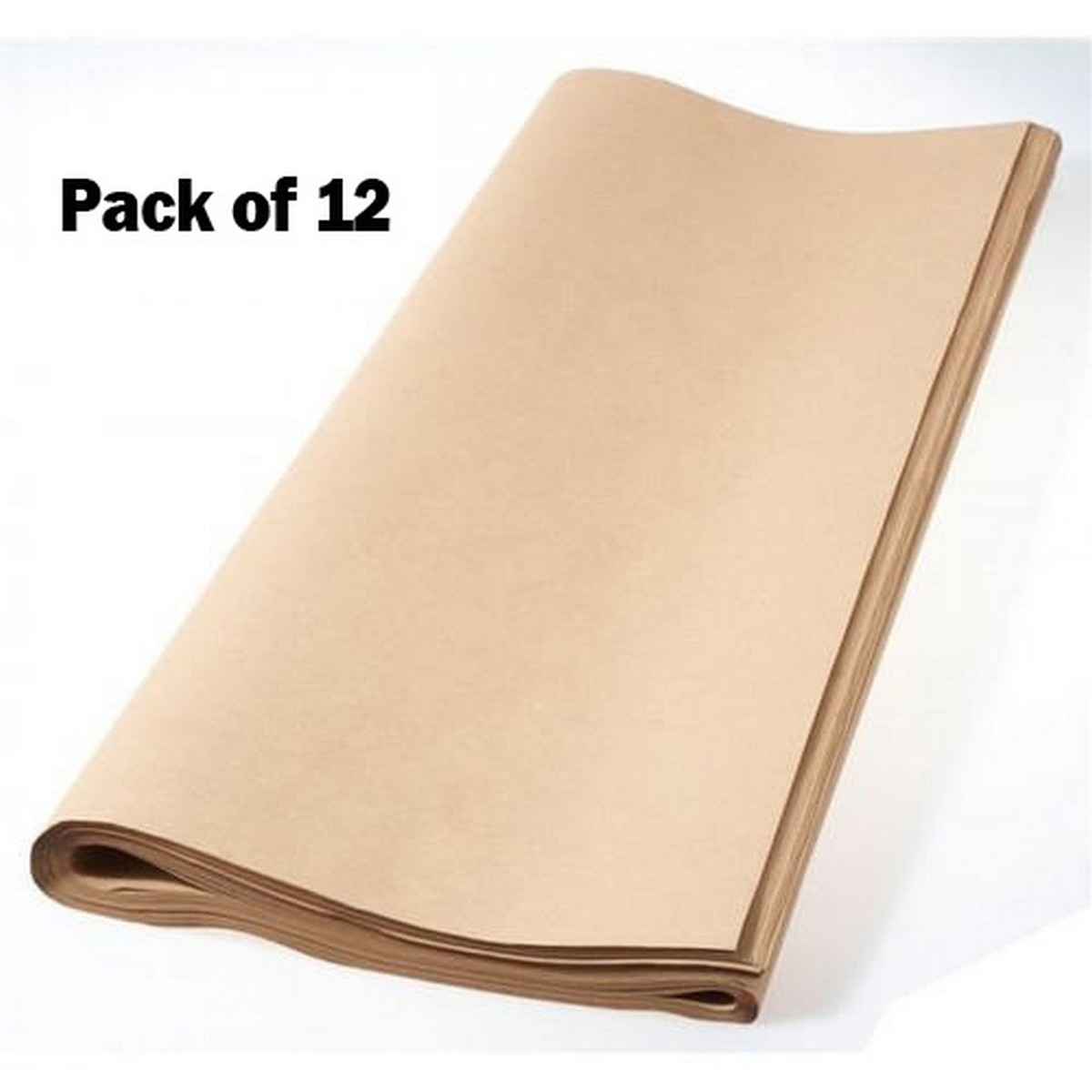 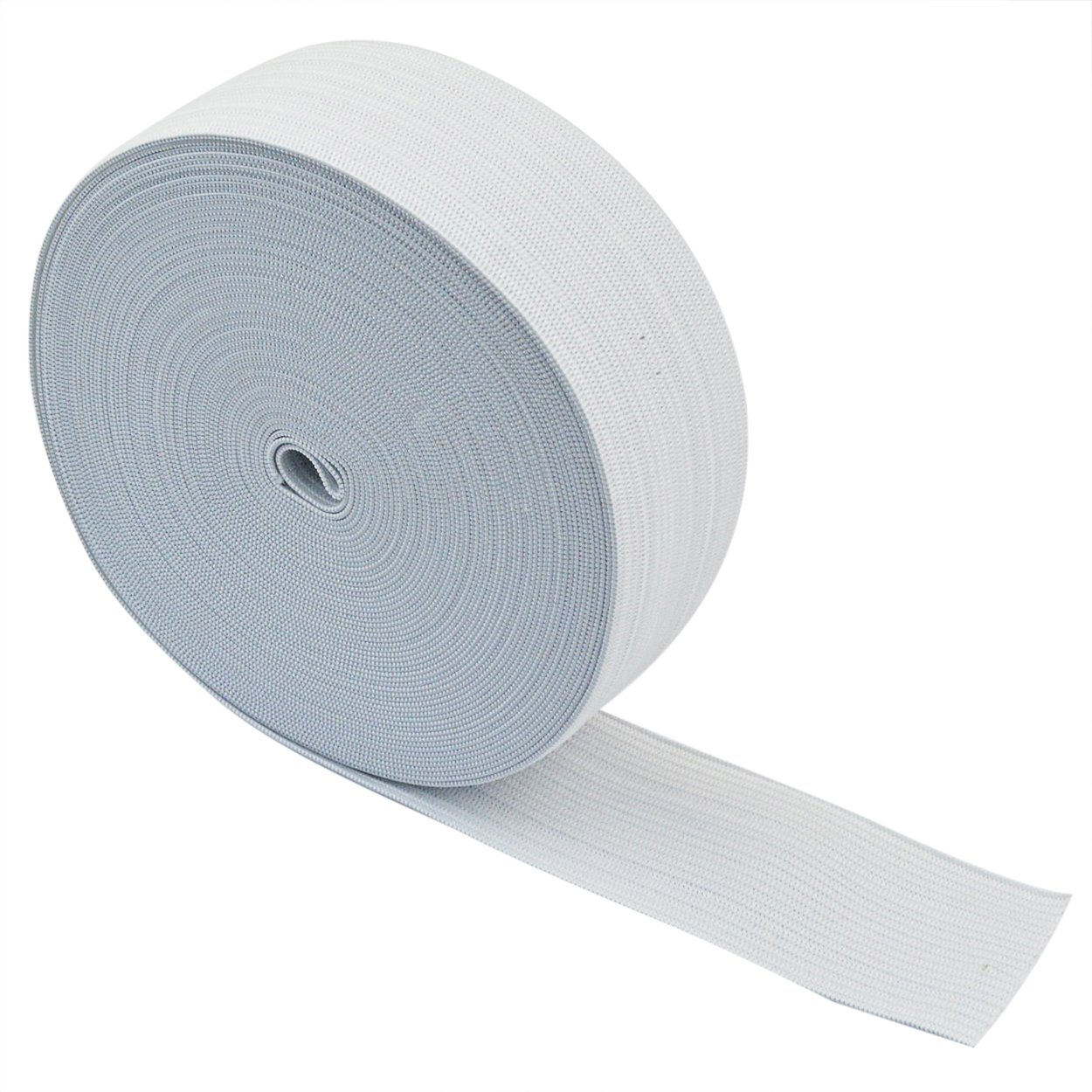 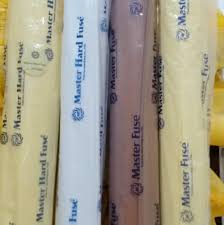 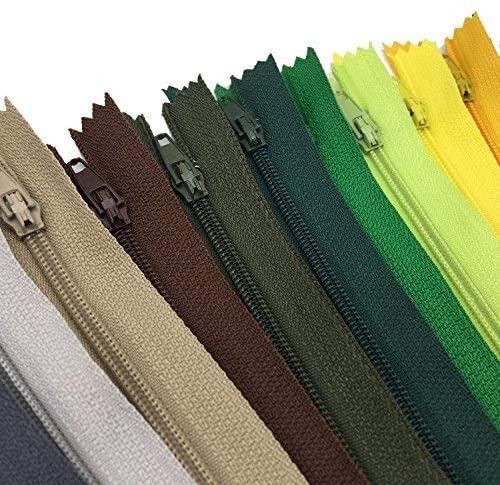 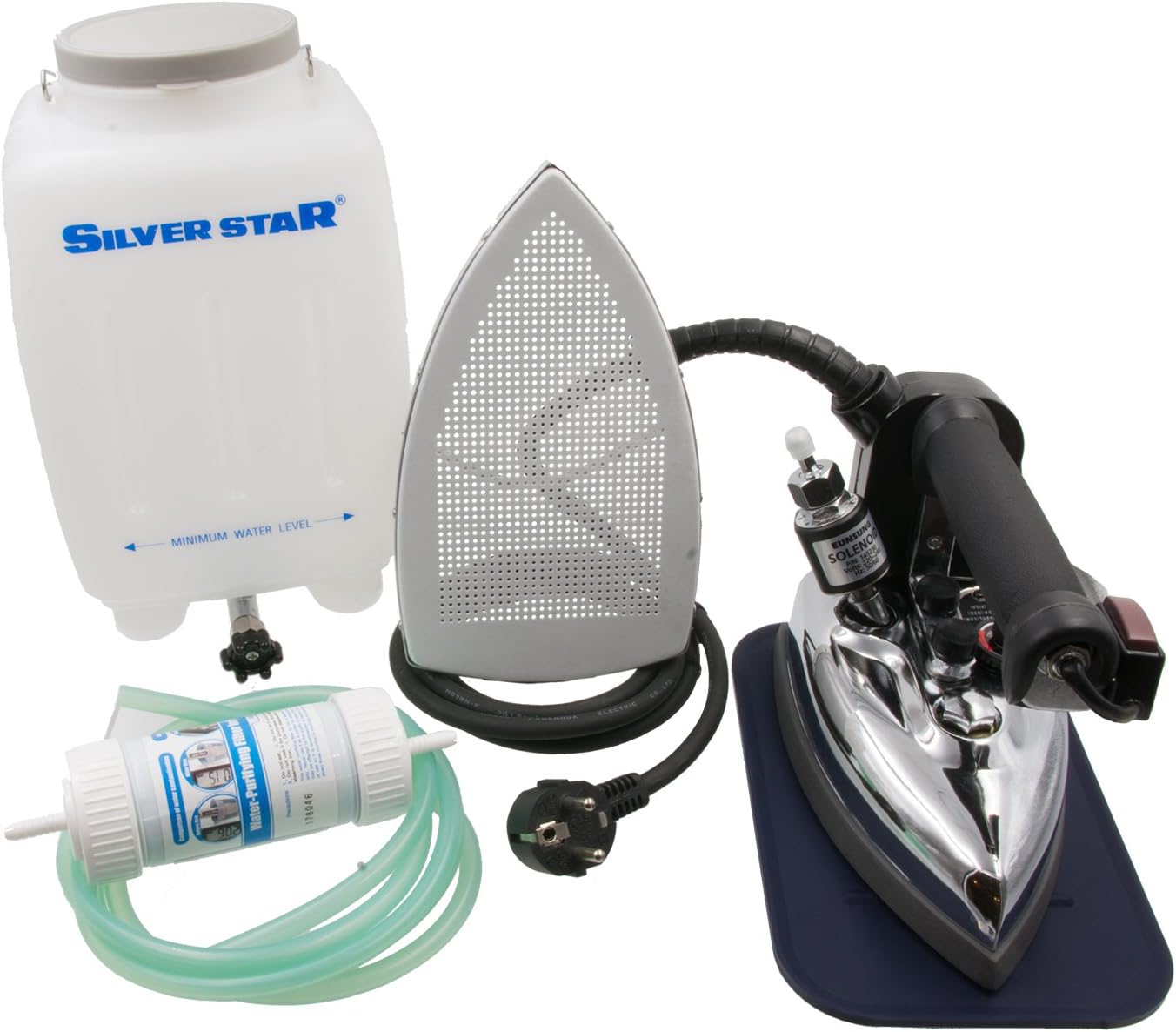 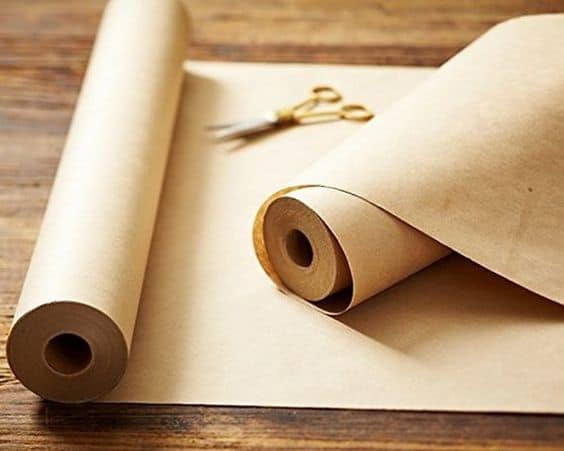 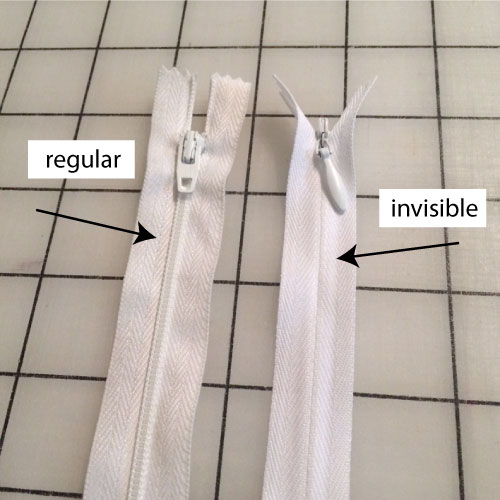 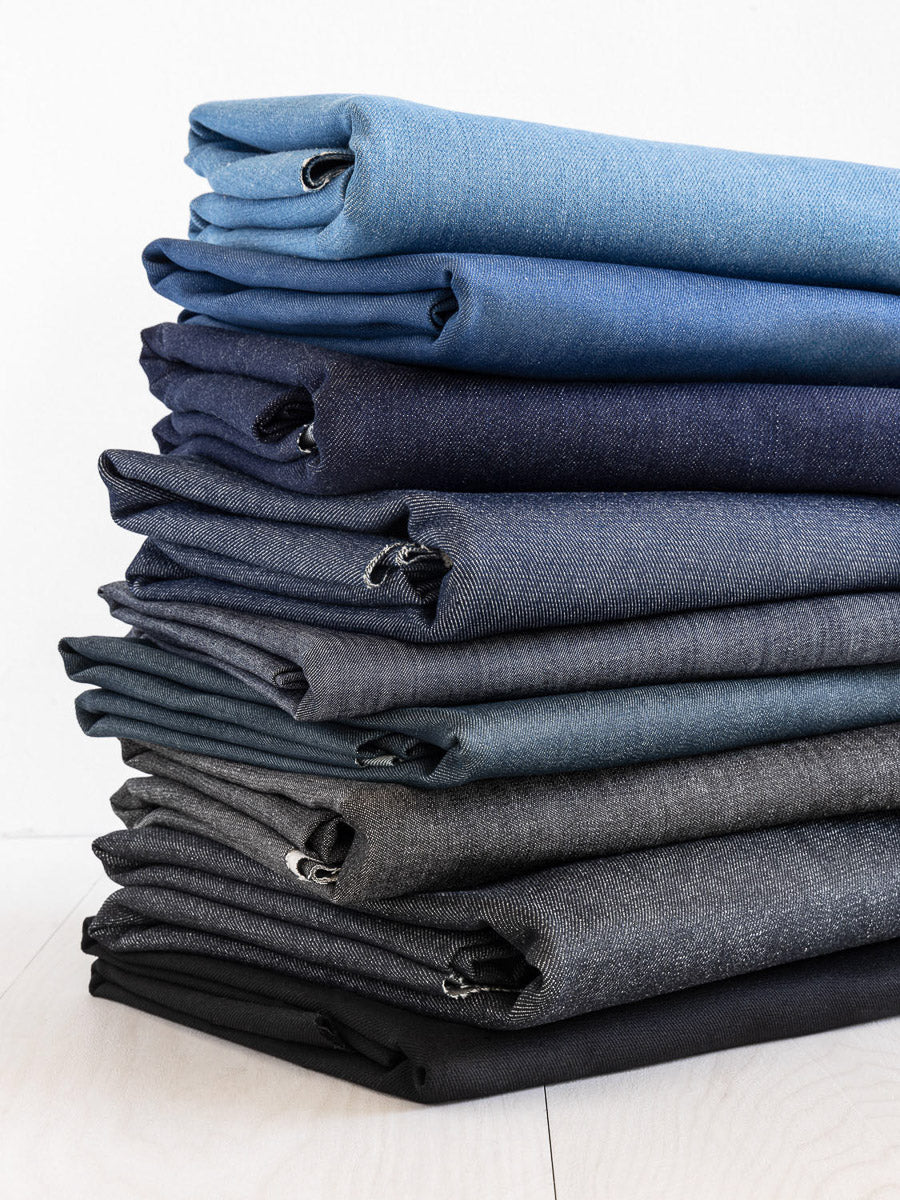 National University of Technology              (NUTECH)IJP Road,           Sector I-12Islamabad Telephone:       051-5476805106/SCM/NUTECH               14 Nov 2023Sr.ItemSpecificationsA/UQtyCountry of OriginUnit Price Including TaxTotal Price Including Tax1.Brown SheetPattern  MakingDozen10Local/Imported2.Steam IronSilver StarNos4Imported3.German BuckramMarcoMeters50Imported4.ElasticAGM (1.5 Inch)Roll5Local/Imported5.Fabric DenimBlack, Grey, Blue, Maroon (Maximum Shades)Meters50Local/Imported6.Zip (6inch &12 Inch)Best Quality (Black & White)Pkt (100)5 x Each SizeLocal/Imported7.Hidden ZipAll ColorsPkt (100)5Local/Imported8.Pattern PaperDraftingDozen10Local/ImportedGross Total inclusive of all taxesGross Total inclusive of all taxesGross Total inclusive of all taxes